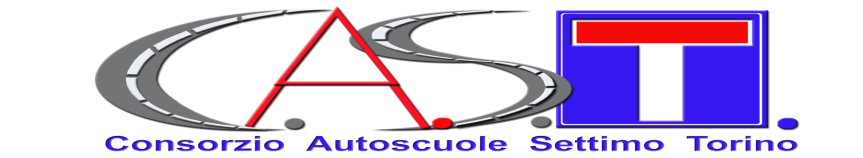 CORSO ADR DEL 20 04 2024 – 05 05 2024SABATO 20/04  INGRESSO H. 08.00 PORTARE 1 FOTOTESSERA FORMATO PATENTE________________________________________SABATO 20/04		             09.00 - 15.00 - BASEDOMENICA 21/04		       08.00 - 14.00 - BASEVENERDI’ 03/05  	             17.30 - 19.00 - BASESABATO 04/05	            08.00 – 11.00 - BASESABATO 04/05	         11.00 - 14.00  - CISTERNADOMENICA 05/05	   08.00 - 14.00 - CISTERNA